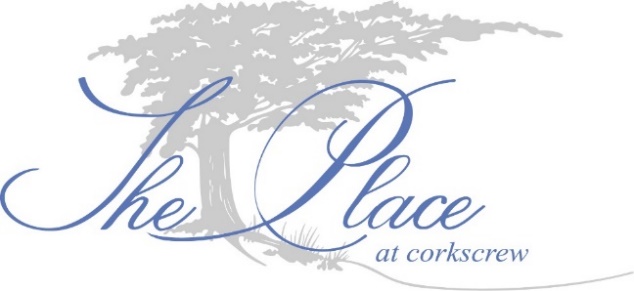 The Place Master Association, Inc.Minutes of the Board of Directors MeetingSeptember 10, 2019 at 9:00a.m.The Motion Room at 19900 The Place Blvd. Estero, Florida 33928Present:  Raymond Blacksmith with Nicholas Cameratta and Dominic Cameratta on conference call.  Also, present were Mr. and Mrs. Zigler along with Lynn Ross from ICON Management.I.    Call to Order  Lynn Ross chaired the meeting and called the meeting to order at 9:00a.m.II.    Certify a Quorum  With three out of three Board members present a quorum was established.III.   Proof of NoticeNotice was posted on property in the clubhouse and at the mail pavilion on Friday, September 6, 2019.IV.    New BusinessSuspension of use rights for Daniel Divincenzo.Raymond Blacksmith made the motion to suspend Daniel Divincenzo use rights for 90 days.  Nick Cameratta second the motion and added Daniel Divincenzo is suspended from the use of the Clubhouse, Fitness Center, Kids Cub, Pool/Spa, Café’ Market Place and Barefoot Bar and Grill.  None of these suspensions will be enforced against Daniel Divincenzo’s spouse and children.All in favor.Appoint five members to the Compliant Committee.Volunteers for the Compliance Committee are:Richard BaroneJuan GuzmanJean MuellerLisa MercadoPaul BertusRaymond Blacksmith made the motion to appoint the above five members to the Compliance Committee.  Seconded by Nick Cameratta All in favor.V.      AdjournmentThere being no further business brought before the board, by proper motion the meeting was adjourned at 9:04a.m.Kindest Regards,Lynn Ross, LCAMOn behalf of the Board of Directors for The Place Master Association, Inc.